Overall survivalFollow-up for 2 years = 87%Median FU (Range) = 51 months (0 – 288 months)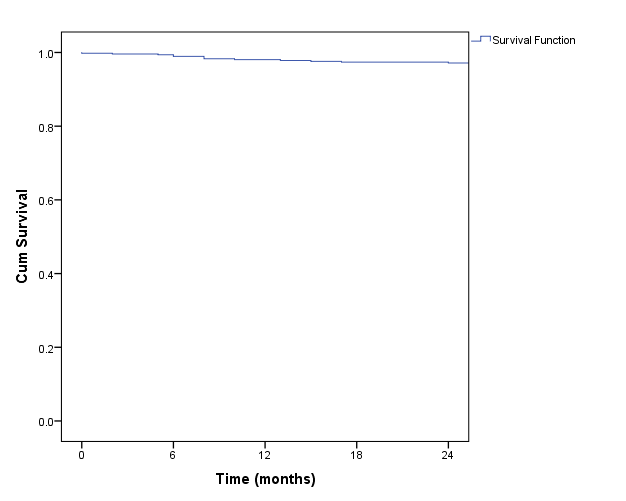 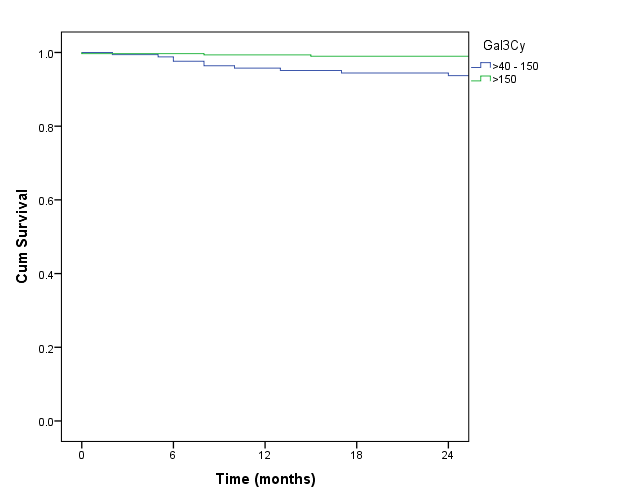 Disease free survival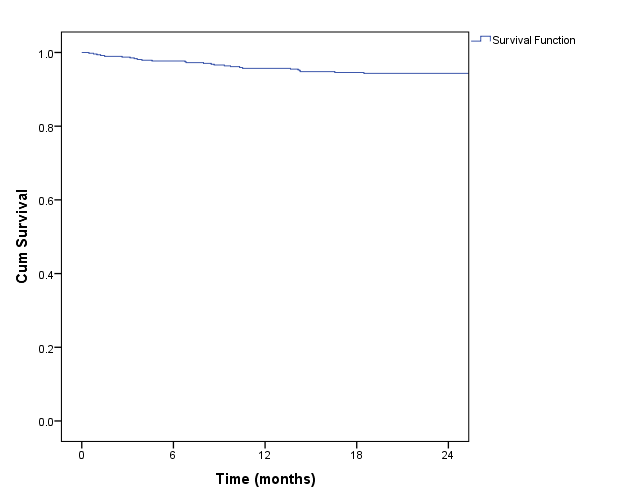 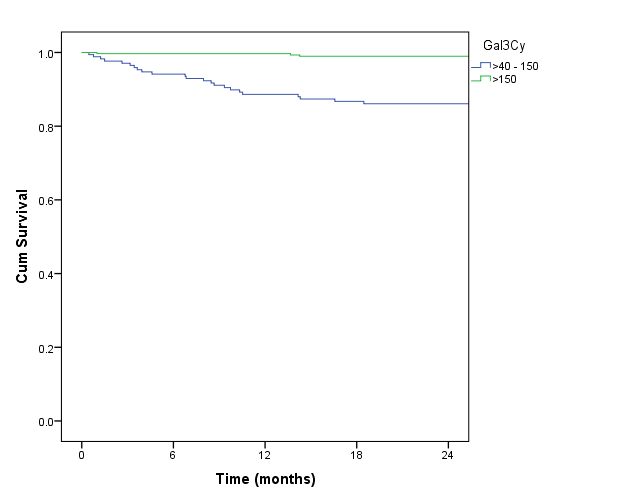 Univariate analysis-OSUnivariate analysis-DFSCase Processing SummaryCase Processing SummaryCase Processing SummaryCase Processing SummaryTotal NN of EventsCensoredCensoredTotal NN of EventsNPercent4861547196.9%Time (years)Survival probabilitySE297.10.8Case Processing SummaryCase Processing SummaryCase Processing SummaryCase Processing SummaryCase Processing SummaryGal3CyTotal NN of EventsCensoredCensoredGal3CyTotal NN of EventsNPercent>40 - 1501711215993.0%>150315331299.0%Overall4861547196.9%Gal3Cy>40 - 150>40 - 150>150>150P-value Time (years)Survival probabilitySESurvival probabilitySE293.71.999.00.60.001*Case Processing SummaryCase Processing SummaryCase Processing SummaryCase Processing SummaryTotal NN of EventsCensoredCensoredTotal NN of EventsNPercent4864144591.6%Time (years)Survival probabilitySE294.31.1Case Processing SummaryCase Processing SummaryCase Processing SummaryCase Processing SummaryCase Processing SummaryGal3CyTotal NN of EventsCensoredCensoredGal3CyTotal NN of EventsNPercent>40 - 1501713513679.5%>150315630998.1%Overall4864144591.6%Gal3Cy>40 - 150>40 - 150>150>150P-value Time (years)Survival probabilitySESurvival probabilitySE286.12.799.00.60.001*Hazard ratio95.0% CI for HR95.0% CI for HRP-valueLowerUpperGal3 Cy ( >40 -150 v/s >150)7.672.1627.200.002*Hazard ratio95.0% CI for HR95.0% CI for HRP-valueLowerUpperGal3 Cy ( >40 -150 v/s >150)11.164.6926.560.001*